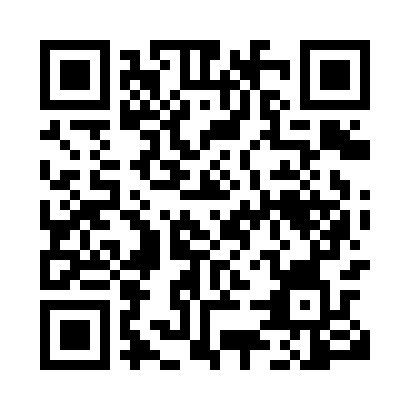 Prayer times for Balazstag, SlovakiaWed 1 May 2024 - Fri 31 May 2024High Latitude Method: Angle Based RulePrayer Calculation Method: Muslim World LeagueAsar Calculation Method: HanafiPrayer times provided by https://www.salahtimes.comDateDayFajrSunriseDhuhrAsrMaghribIsha1Wed3:205:2912:445:478:0010:002Thu3:175:2712:445:488:0210:033Fri3:155:2612:445:498:0310:054Sat3:125:2412:445:508:0410:075Sun3:095:2212:445:518:0610:106Mon3:075:2112:445:528:0710:127Tue3:045:1912:445:528:0910:148Wed3:025:1812:445:538:1010:179Thu2:595:1612:445:548:1110:1910Fri2:565:1512:435:558:1310:2211Sat2:545:1412:435:568:1410:2412Sun2:515:1212:435:568:1510:2613Mon2:485:1112:435:578:1710:2914Tue2:465:1012:435:588:1810:3115Wed2:435:0812:435:598:1910:3416Thu2:405:0712:435:598:2010:3617Fri2:385:0612:446:008:2210:3818Sat2:355:0512:446:018:2310:4119Sun2:335:0412:446:028:2410:4320Mon2:305:0312:446:028:2510:4621Tue2:285:0112:446:038:2710:4822Wed2:275:0012:446:048:2810:5123Thu2:264:5912:446:048:2910:5324Fri2:264:5812:446:058:3010:5425Sat2:264:5812:446:068:3110:5526Sun2:254:5712:446:068:3210:5527Mon2:254:5612:446:078:3310:5628Tue2:254:5512:446:088:3410:5629Wed2:254:5412:456:088:3510:5730Thu2:244:5412:456:098:3610:5731Fri2:244:5312:456:108:3710:58